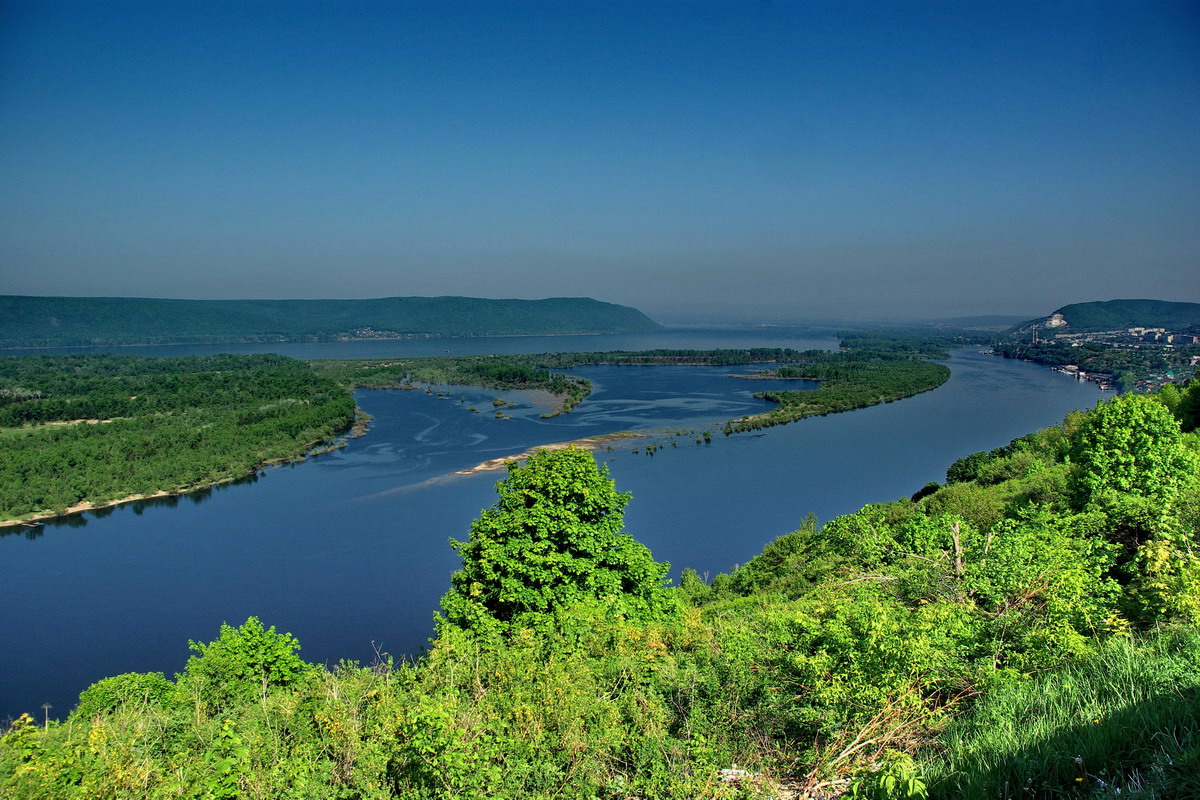 Муниципальное дошкольное образовательное учреждениедетский сад общеразвивающего вида № 65Ворошиловского района г.ВолгоградаКонспект экологического праздника для постановки детьми старшего дошкольного возрастаАвторская экологическая музыкальная сказкаВОЛГА-рекакрутые берегаНеточаева Н.В. музыкальный руководитель МОУ детский сад общеразвивающего вида № 65 Ворошиловского района г.Волгограда  Оглавление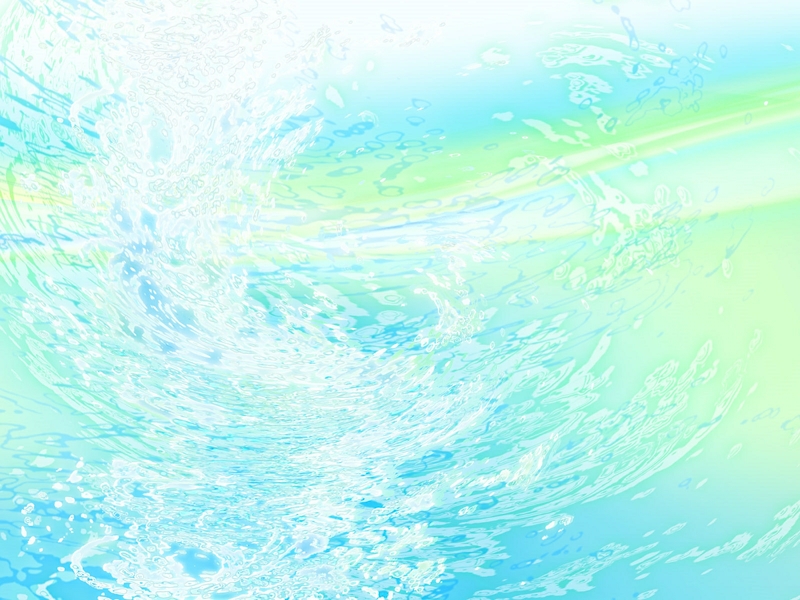 Пояснительная записка …………………………………………………....3Цели и задачи………………………………………………………………...4 Методические рекомендации для педагогов…………………………....5 Сценарий экологической музыкальной сказки………………………..6Заключение………………………………………………………………….11 Приложения:…………………………………………………………….......12Фотоматериалы  авторской экологической музыкальной                                                сказки «ВОЛГА-река крутые берега»  Пояснительная запискаИ когда тебя втянет в простор этот синий,И когда ты с рекою бессмертной, родной,Только выдохнешь: - Волга! Только скажешь: - Россия!Да умоешься вечно живою водой!Н. БлаговМы дышим грязным воздухом, ходим по серому снегу, купаемся в мутных реках. А так хочется, чтобы наши дети видели ясное синее небо, жмурили глаза от искрящегося на солнце белого снега, а летом видели дно рек, озер сквозь чистую воду. Что же для этого нужно сделать?Одним из самых эффективных путей формирования экологического сознания является детский экологический театр – соединение экологического образования с творчеством и экологическое воспитание по обе стороны рампы – и для самих юных актеров и для почтеннейшей публики.В детстве мы почти каждый день воображаем себя кем-нибудь, придумываем себе игры и роли в них. Но чтобы сыграть роль, необходимо почувствовать, как говорит, двигается, видит то или иное существо, чего оно боится, чему радуется и какими средствами это выражает. Роли меняются, развивая способность быть другим и понимать другого. Ребенок готов и хочет наделить жизнью, характером и судьбой все в окружающем мире. Эту способность использует, развивает и направляет экологический театр. Театр и экология не только вполне совместимы, но и обогащают и помогают друг другу. Информация об актуальных экологических проблемах, поданная в театрализованной форме, не только запоминается, но и становится живой и насущной, «одушевленные» цифры, факты, процессы и термины легко и непринужденно проникают в умы и души зрителей. И, кстати, именно экологический театр дает прекрасную возможность объединения всех направлений экологического образования. Инсценирование экологической информации позволяет дошкольникам глубже понять и запомнить её суть, ведь она вызывает простые человеческие чувства: сострадание, желание помочь, необходимость действовать.Цели  и  задачиЦелью подготовки и проведения экологической музыкальной сказки является формирование экологической культуры, экологического сознания, мотивации определенного поведения, бережного отношения и любви к природе родного края.Задачи:—  формирование  элементарных научных экологических знаний о проблемах Волжского бассейна;— формирование первоначальных умений и навыков экологически грамотного и безопасного для природы и для самого ребенка поведения;— воспитание гуманного, эмоционально-положительного, бережного, заботливого отношения к миру природы и окружающему миру в целом;  — формирование умения и желания сохранять природу и при необходимости оказывать ей помощь;  — формирование элементарных умений предвидеть последствия некоторых своих действий по отношению к окружающей среде.Методические рекомендации для педагоговИгра и общение выступают основными содержательными компонентами,    обеспечивая высокий уровень мотивации детей для участия в экологической музыкальной сказке.Целесообразно использовать аудиозапись музыкальных произведений, соответствующих  тематике.Использовать соответствующее тематике оформление зала. Желательно пространство разделить на две зоны: вид Волго-града, жители сидят за столами, встречая прибывших гостей;вид природы, реки Волга, солнца…В костюмах и декорациях использовать такой материал, который можно легко снять, удалить. Например, крылышки у бабочек сначала с черными «каплями», а затем чистые;  легко передвижные ширмы изображающие окружение Родника и т.д.В заключении экологической музыкальной сказки целесообразно провести музыкально-игровую программу для зрителей с использованием игр, по тематике сказки: «Построй плотину», «Освободи рыбок», «Убери мусор» и т.д.Мероприятие желательно закончить рефлексией -- что больше всего понравилось;-- что меньше всего понравилось;-- что запомнилось и получилось…ВОЛГА-река крутые берегаЭкологическая музыкальная сказкадля детей среднего и старшего дошкольного возрастаДействующие лица, дети старшего дошкольного возраста:АвторЦарьЦарицаПридворныеГости 4Бабочки 4Дружина 4Капельки 4Рыбки 3Бобры 2Птицы 3Ежи 2РодникАвтор:              Там, где речка-баловницаПо песку бежит, струится,Где ковыль в степи шумит,Град великий там стоит.В граде том, на Волге-речкеЖили-были человечки.Танец царя, царицы, придворныхВ синем небе звезды блещут,В Волге-речке волны хлещут.На реке огни видны – Прибывают корабли.В Волго-граде веселятся,Гости за столы садятся.Царь:                Ой вы, гости-господа,Долго ль ездили? Куда?Ладно на реке иль худо?И какое в свете чудо?Гость 1:            Мы объехали весь свет;Волго-града краше нет!Но на Волге что творится,Разве можно веселиться?!Гость 2:            На реке заводы есть,Что не можно глаз отвесть!Трубы черные пыхтят,Гарь и копоть вверх летят,В Волгу – стоки и отходы,Пить нельзя уж эти воды!Гость 3:            Вот еще тебе беда:В сетях Волги берега.Рыбу в водах истребляют,Туристы берег засоряют.Гость 4:            Скоро будет очень худо!В свете ж вот какое чудо:Говорят, в глуши леснойРодничок есть голубой.Та прозрачная водицаПо камням бежит струится.Сила в той воде большая,В роднике вода живая.Говорят, что именно оттудаВолга родилась, вот это чудо!Автор:               Приуныли гости за столами,Волгу как спасти не знают сами.Что же делать, как же быть?Царь:                А ну, дружину снарядить!Мы отправимся в походПо спасенью синих вод,Отыскать живой воды,Гости вместе: Спасти Волгу от беды!Дружина идет маршем под бравурную музыку. Их провожают, машут платкамиЛетят Бабочки с грязными крылышкамиБабочки:          Беда! Беда! Спасите насОт этих черных жирных клякс! На берегу завод стоит,Его труба весь день дымит,Выбрасывает вредный газ,Закрыв все солнышко от нас!Мы стали грязные, грустим…Дружина:        Давайте мы поможем им!В трубу заглушку мы поставим,И воздух чистым сразу станет.Бабочки:          Дождь чистый вновь потом пойдет,И грязь всю с крыльев уберет. Ставят заглушкуТанец Бабочек и капелек Дружина идет дальше. На берегу лежат рыбки.Рыбки:             Беда! Беда! Мы отравились,И дома навсегда лишились!Из труб, что в реку опустили,Отходы, грязь и стоки слили.Дружина:         Помочь нам надо и реке,И рыбкам, что живут в воде.Бобры:              Плотину мы соорудим,Завод от речки отделим!Танец  БобровТанец  Рыбок Дружина идет дальше. Летят птицы. на берегу полно мусора.Птицы:            Нам, птицам, негде гнезда вить,Птенцов своих где выводить?Дружина:         Да, здесь туристы отдыхалиИ мусор весь свой разбросали.Костер горит, пожар начнется,Ведь все бедою обернется!Природе надо помогать,Придется меры принимать!Ежи:                 Мы мусор быстро соберем!Капельки:       А мы костер водой зальем.Общий веселый танецАвтор:              Дружина все вперед шагала,Друзей в пути нашла немало.Так, целым миром, не ленясь,Дружина к цели добралась.Куда не кинешь взгляд -- кругом спокойно,Щебечут птицы, все цветет.Деревья выстроились стройно,В корнях у них ручей течет.Дружина:         Вот и родник живой воды,Спасет он Волгу от беды.Родник:           Легкий дом, как девичья светелка,Вяз, ольшаник, сумрачная ель…Стойте, люди!Здесь родилась Волга.Здесь ее и дом и колыбель.Дружина:        Вот отсюда, именно отсюда,Из глубин лесного родника,Выбегает голубое чудо –Русская великая река.Я не хочу. чтоб речка высыхала, Где плещет столько рыбок золотых,Где пляшет резво лодка у причала,Где тёплый вечер так порою тих.Где сотней радуг лёд порой искрится,Где по весне бушует ледоход.Где летом пьёт доверчивая птица,Где сосны зеленеют круглый год!Родник:            Пусть на земле не умирают реки.Пусть стороной обходит их беда!Пусть чистой остаётся в них навекиСтудёная и вкусная вода.Дружина:         Пусть никогда не зарастает тинойТот берег, на котором я стою...Родник:            Услышьте, люди: женщины, мужчины,Храните речку светлую мою.А вам, друзья, я помогуЖивую воду дам свою.Автор:              Друзья позвали всех зверей;Птиц, насекомых, лебедей,Меня ведь тоже не забыли…И все живой водой полили.Общий танец всех героевАвтор :             В далекий Космос устремляясь,Летит планета голубая.Она цветет, благоухая,Сверкая первозданной чистотой.Она смеется,  наслаждаясь,Лучами солнышка, купаясь в улыбках детских, В пенье птиц,  в журчаньи  Ручейка лесного!Все хором:       Так что же сделать нам, такогоЧтоб этот мир преобразить?Родник:            Чтоб этот мир преобразить,Его,  друзья,  НАДО ЛЮБИТЬ! Песня «Родина моя»Танец с цветными лентамиЗаключение…Сказка, может, и ложь, да намек в ней простой заключается. Все мы, люди,  любимые дети Матери-Природы. И надлежит нам, как благодарным детям, о Матери своей заботиться, беречь ее и охранять, ибо все в этом мире связано воедино. Таков неписанный Закон, которому подчиняется все живое на планете: загрязняя Природу, нанося ей вред по неразумению ли, по злому ли умыслу, мы сами себе вредим!   Многие могут сказать: "Ну и что? Какие вы экологи? Хоть одну помойку вы убрали? Хоть один завод вы закрыли? Только поёте-пляшете".  Но разве цель деятельности экологов - закрытие заводов, хоть даже и вредных? Разве менее важно разбудить общественное мнение, добиться покупки новых "чистых" технологий, переоборудования, модернизации? Разве мусорные свалки убирают детскими руками?! Может быть, более правильно - достучаться до совести тех чиновников, которые ведают бульдозерами, мусорными баками и своевременной работой мусоровозов? Поэтому девизом работы экологического театра можно считать слова Теодора Рузвельта: "Делать то, что ты можешь; тем, что ты имеешь и там, где ты сейчас".Использованные ресурсы:http://svolgi.ru/http://www.stihi.ru/2010/06/15/54ФОТОМАТЕРИАЛЫпроведения авторской музыкальной сказки«ВОЛГА-река крутые берега»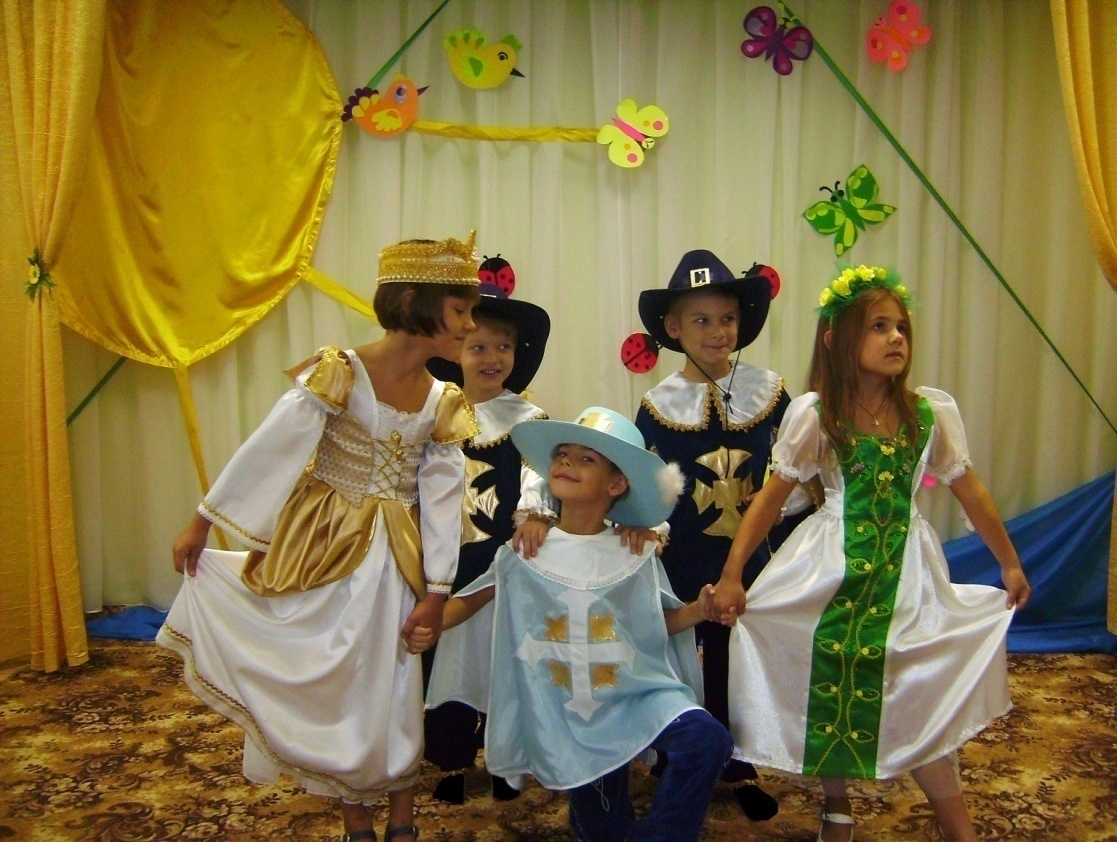 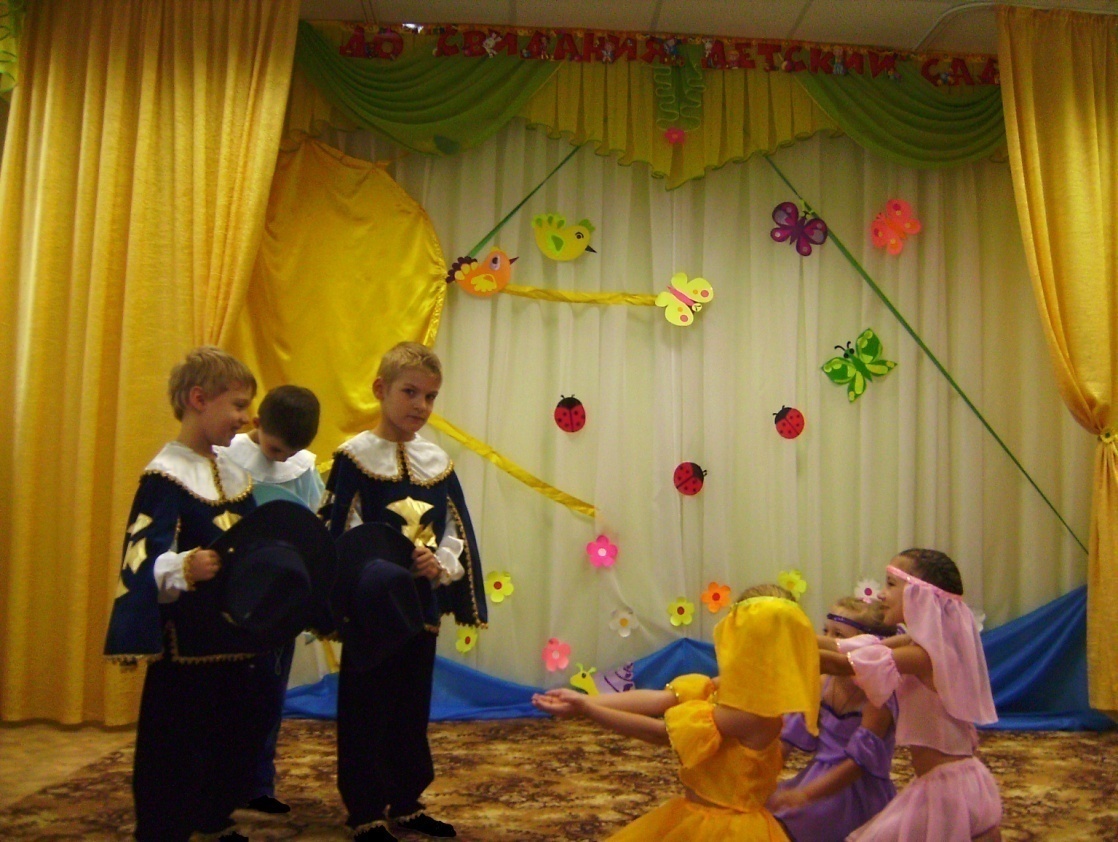 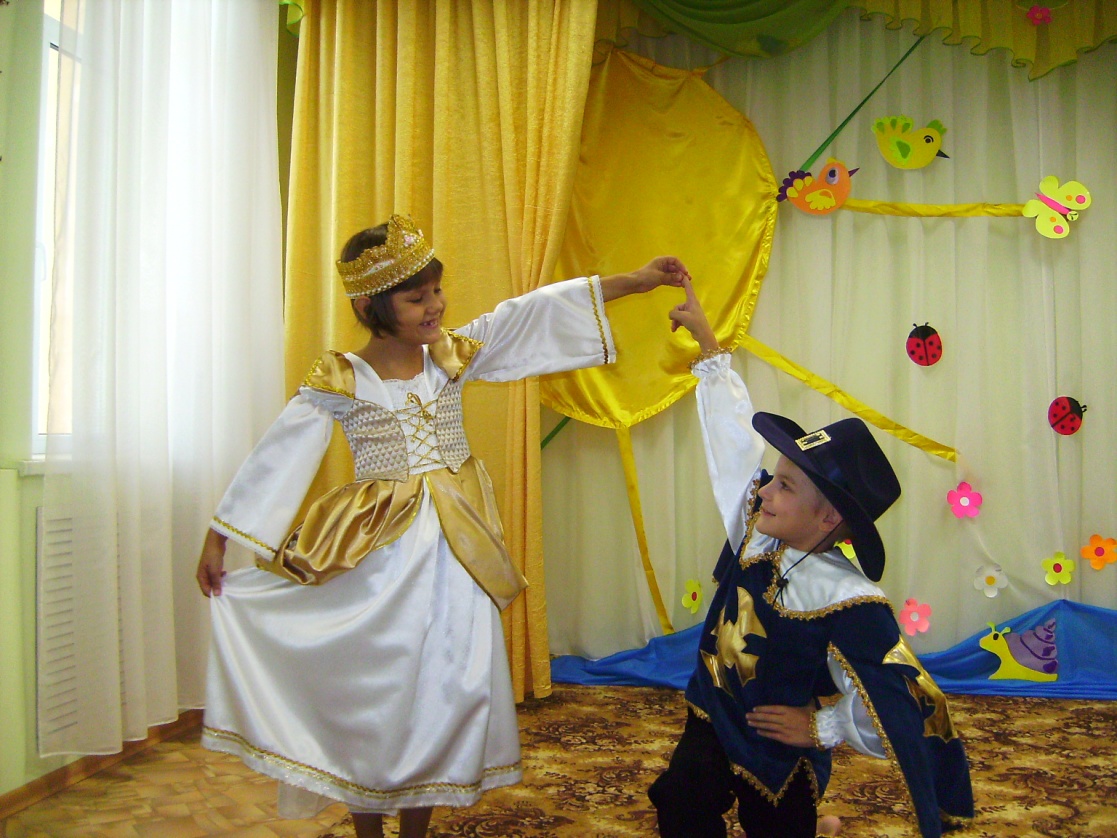 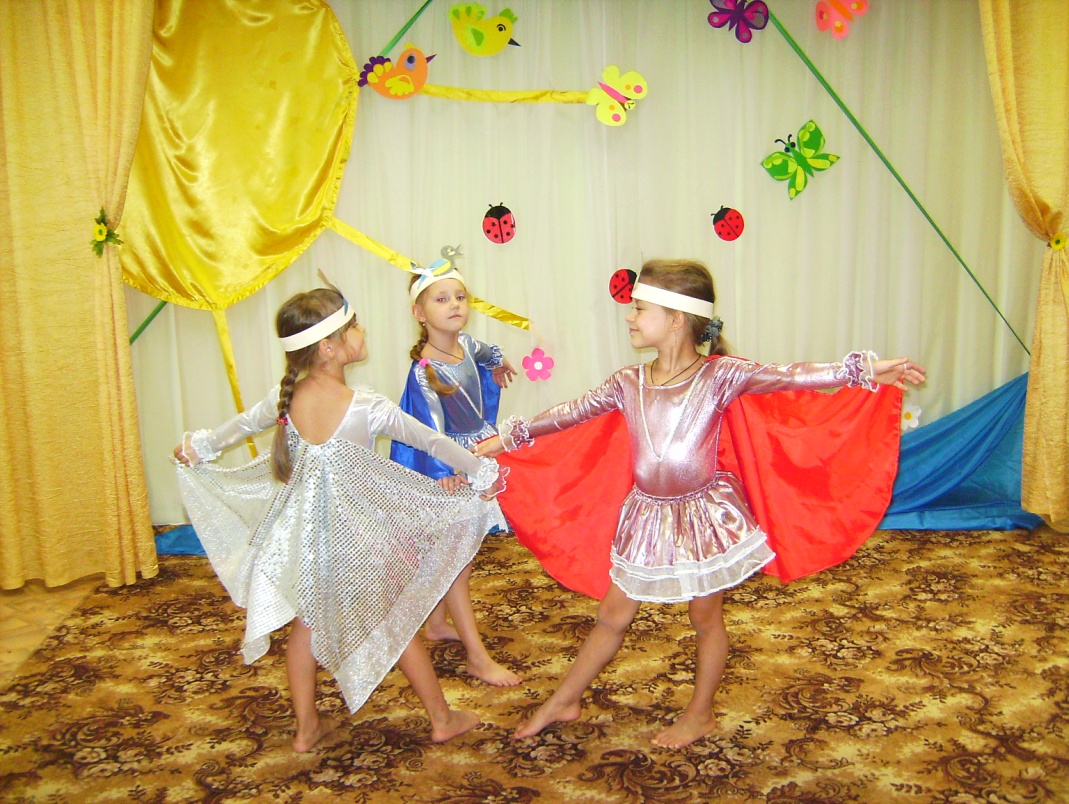 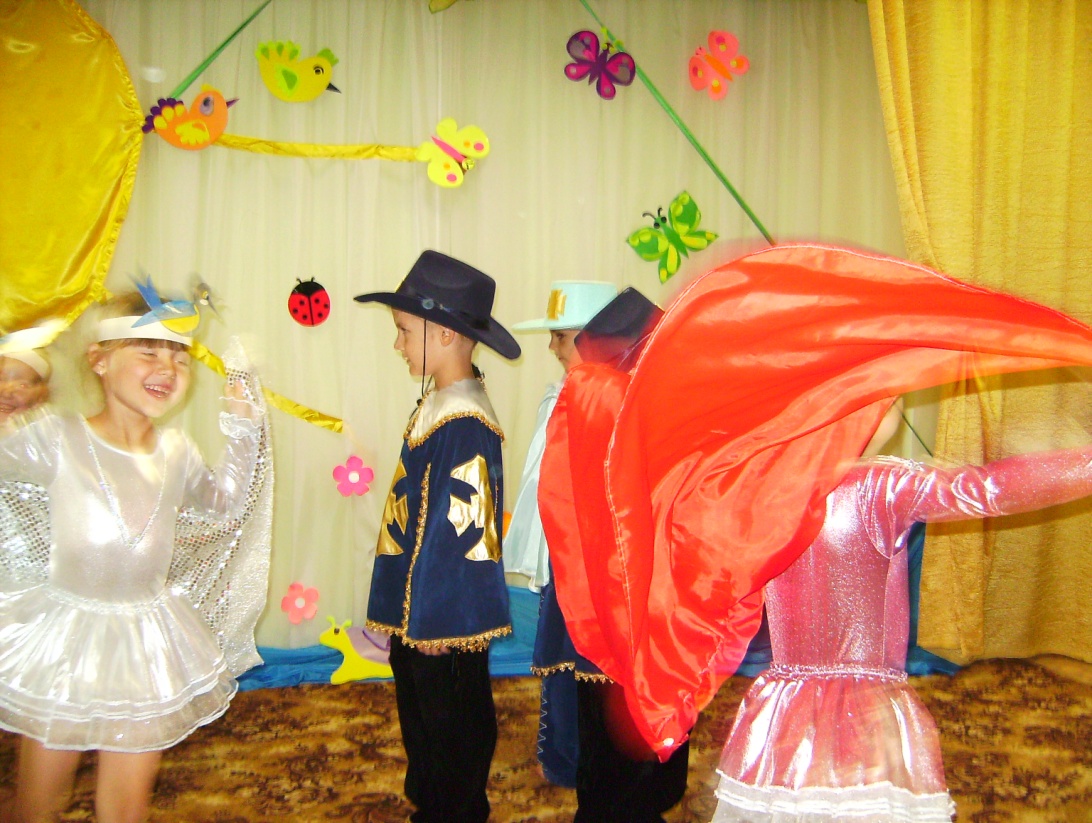 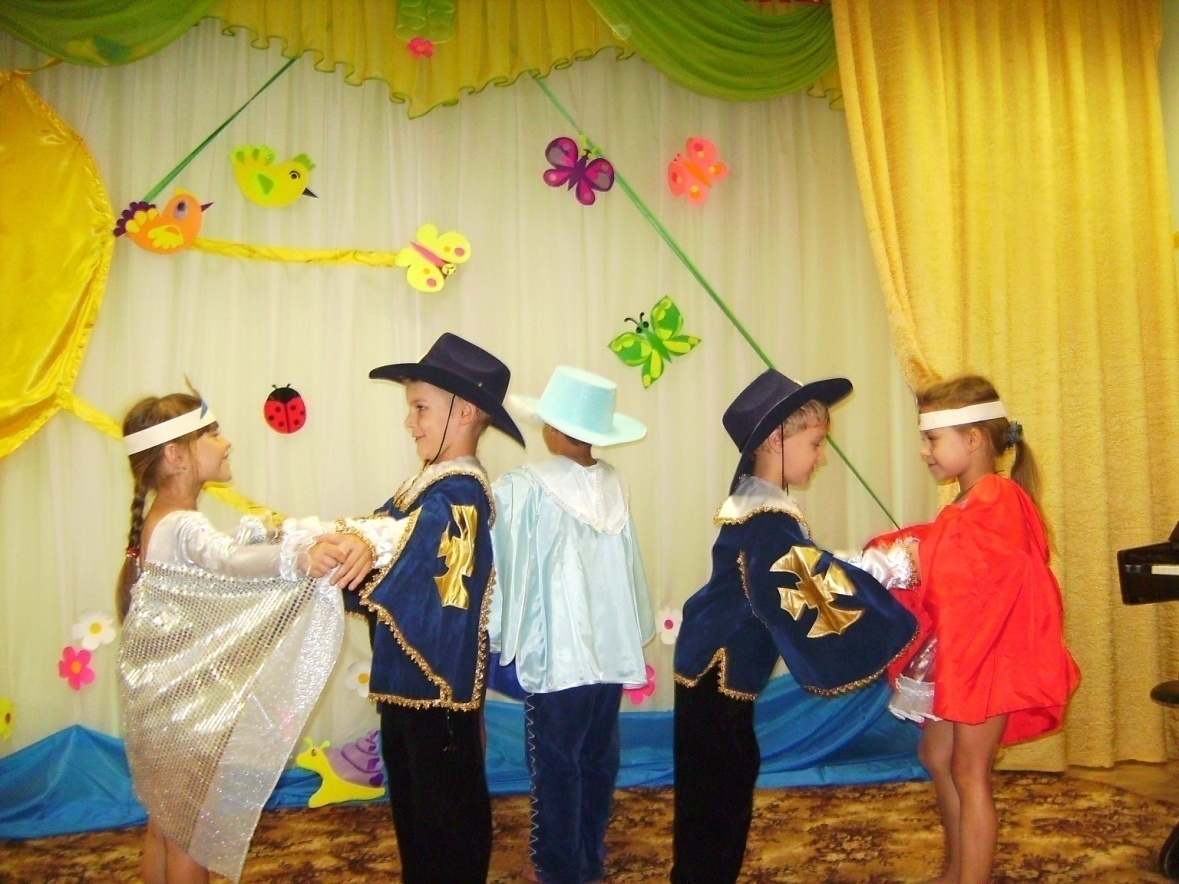 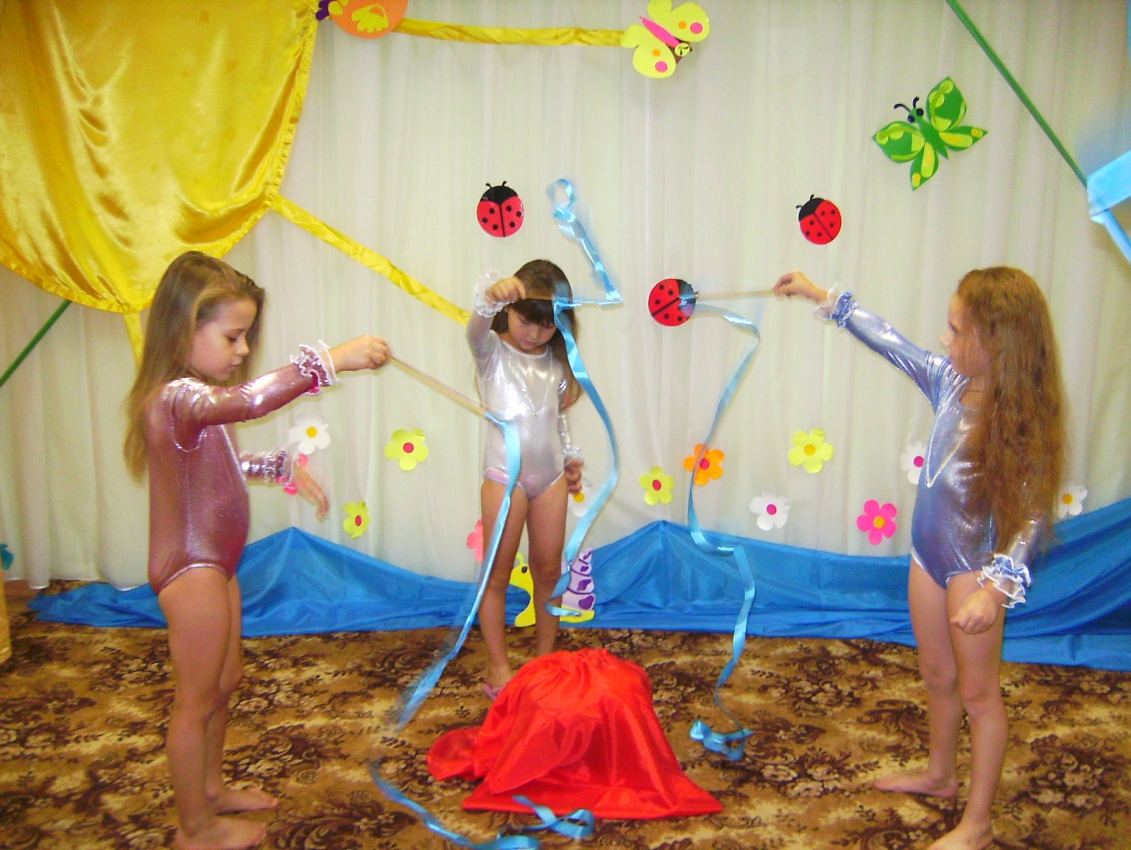 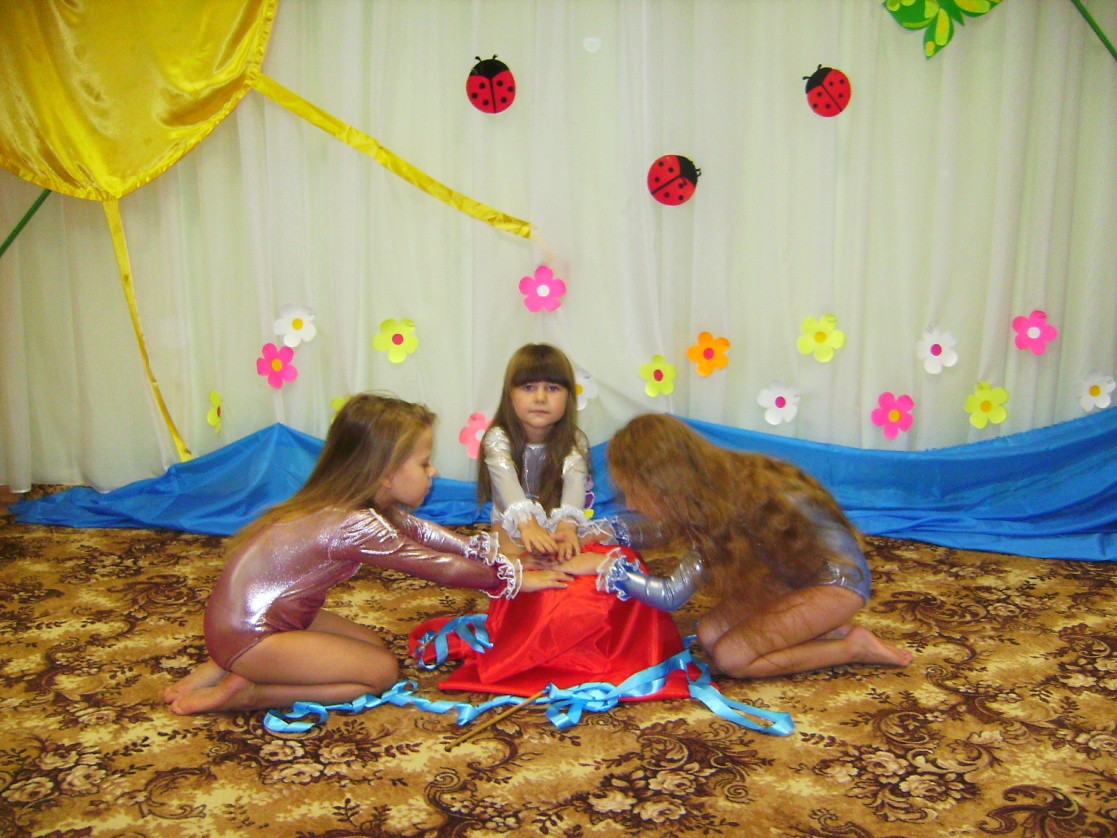 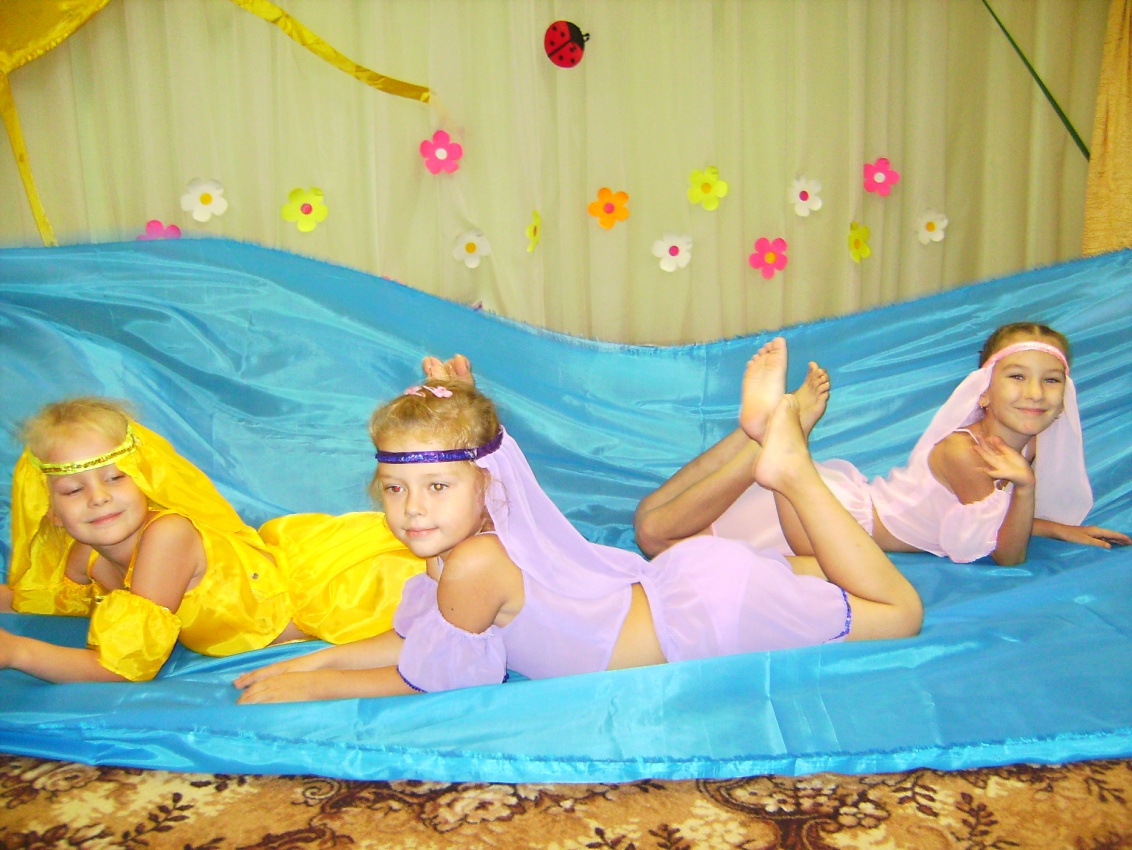 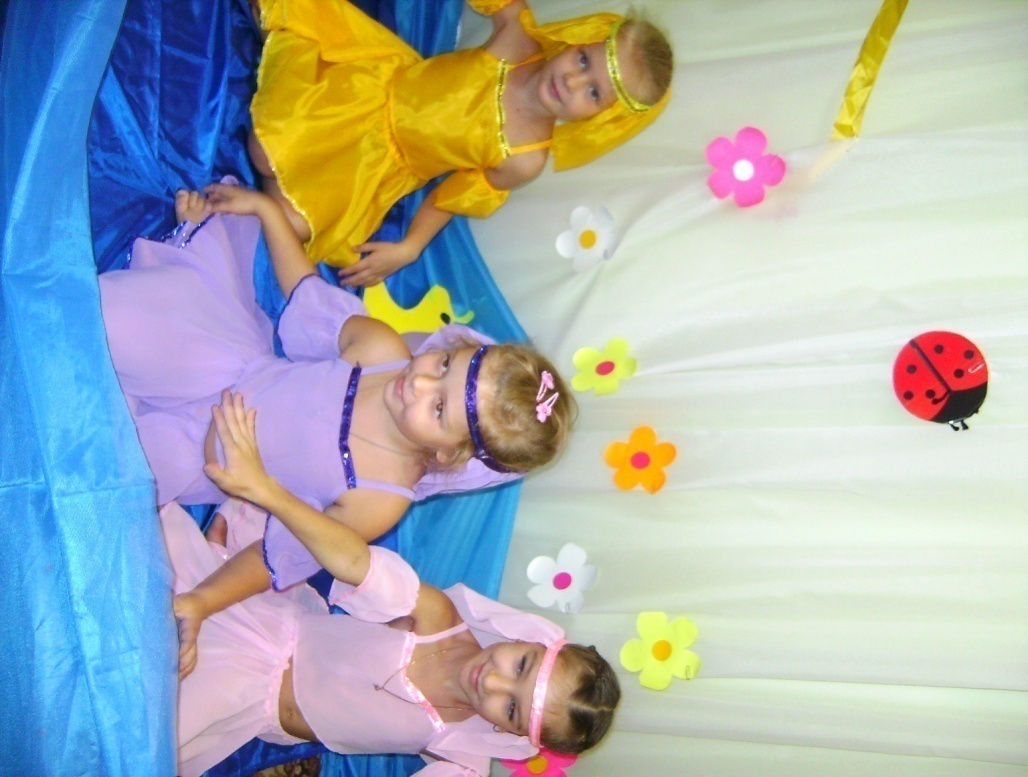 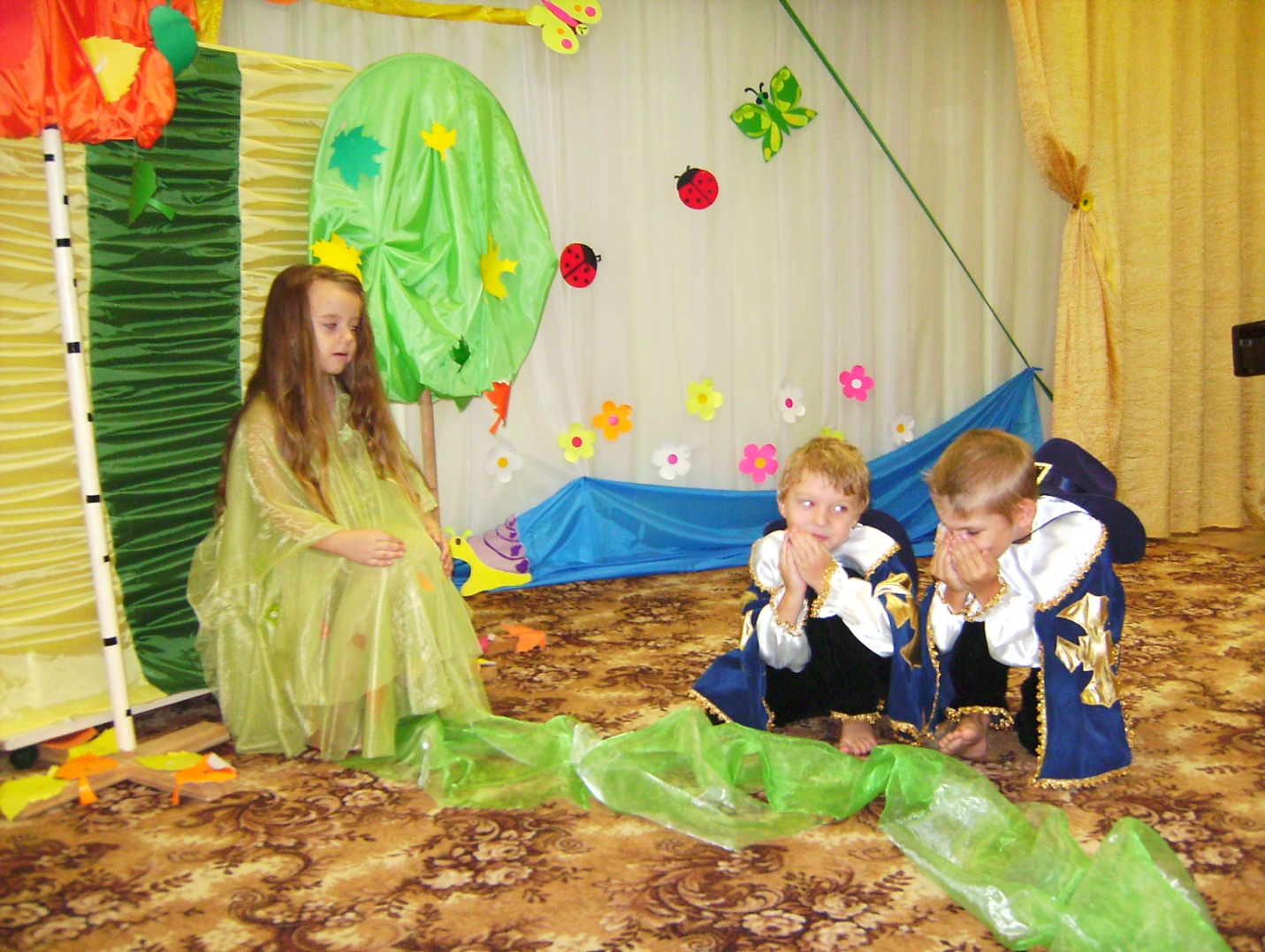 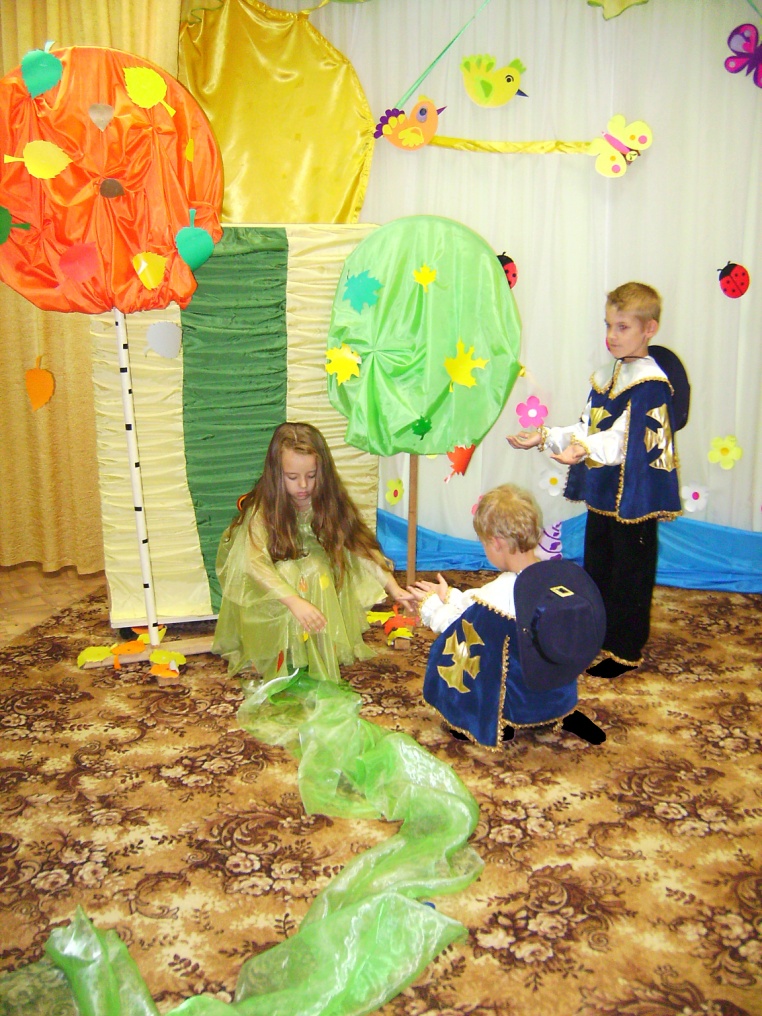 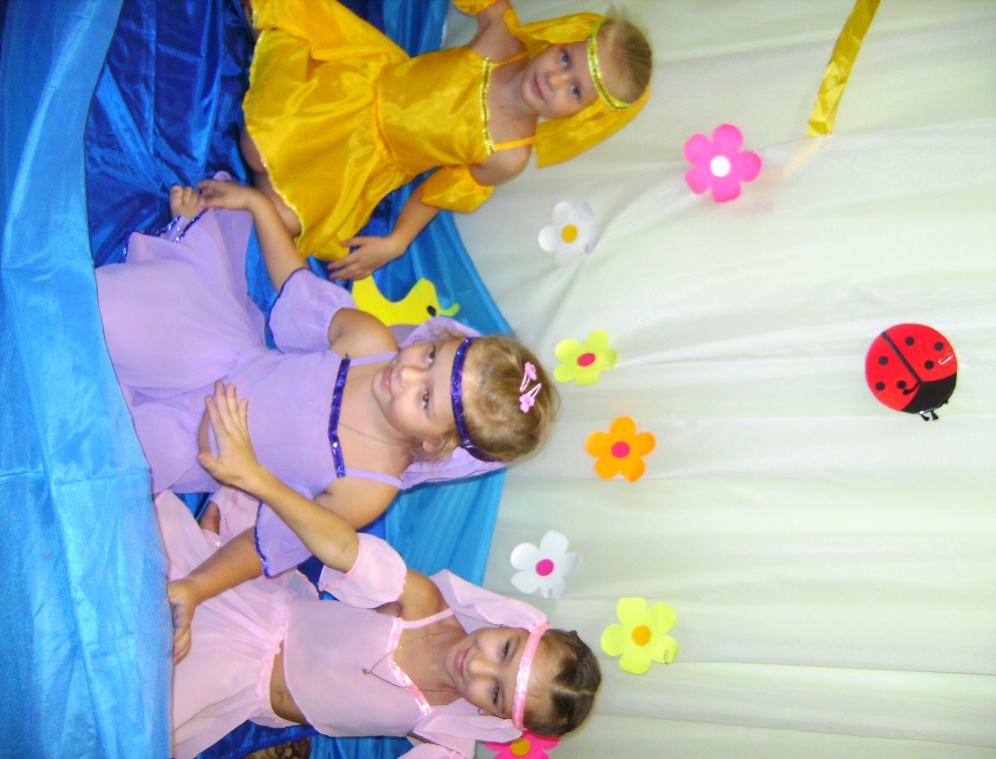 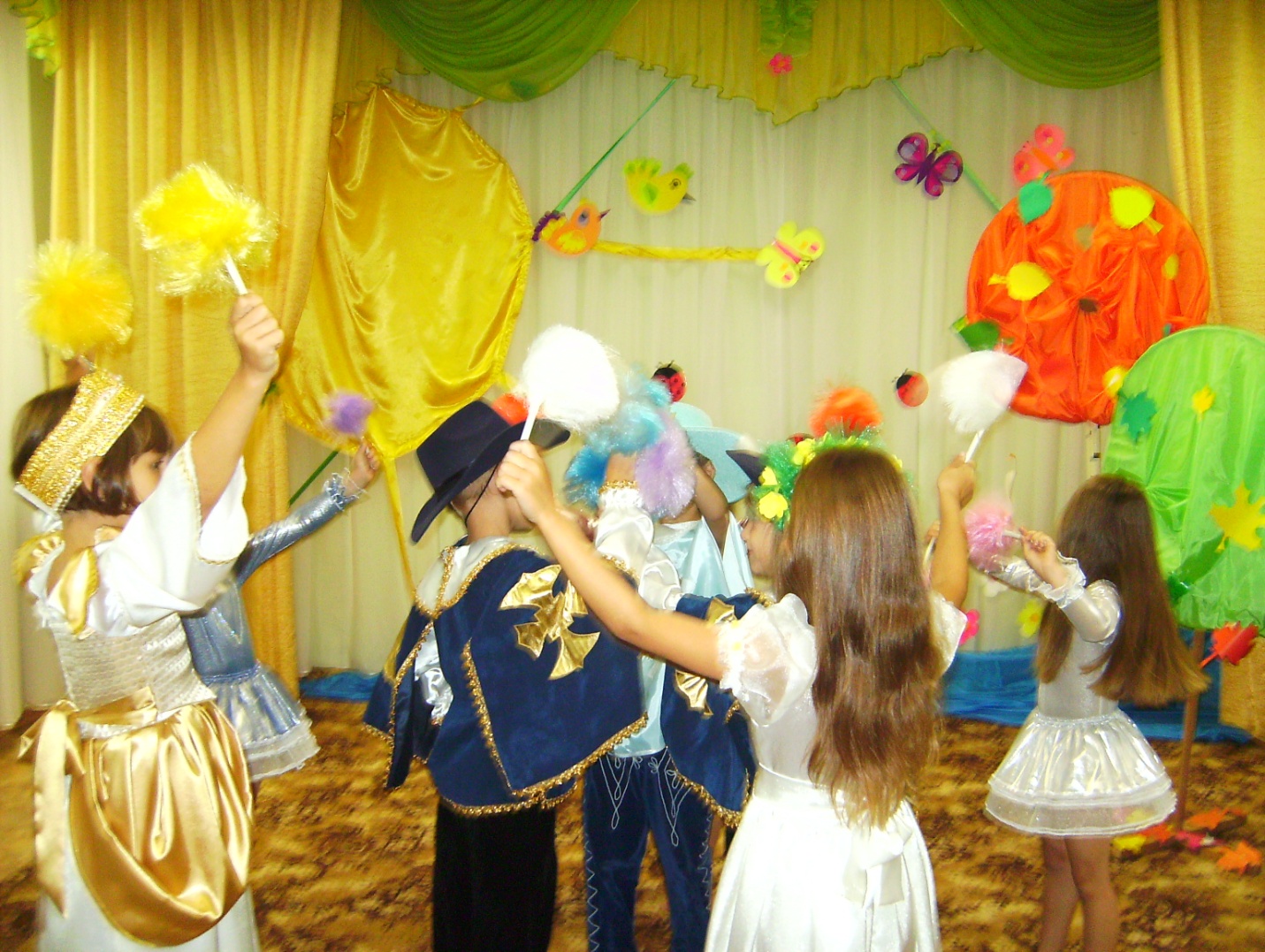 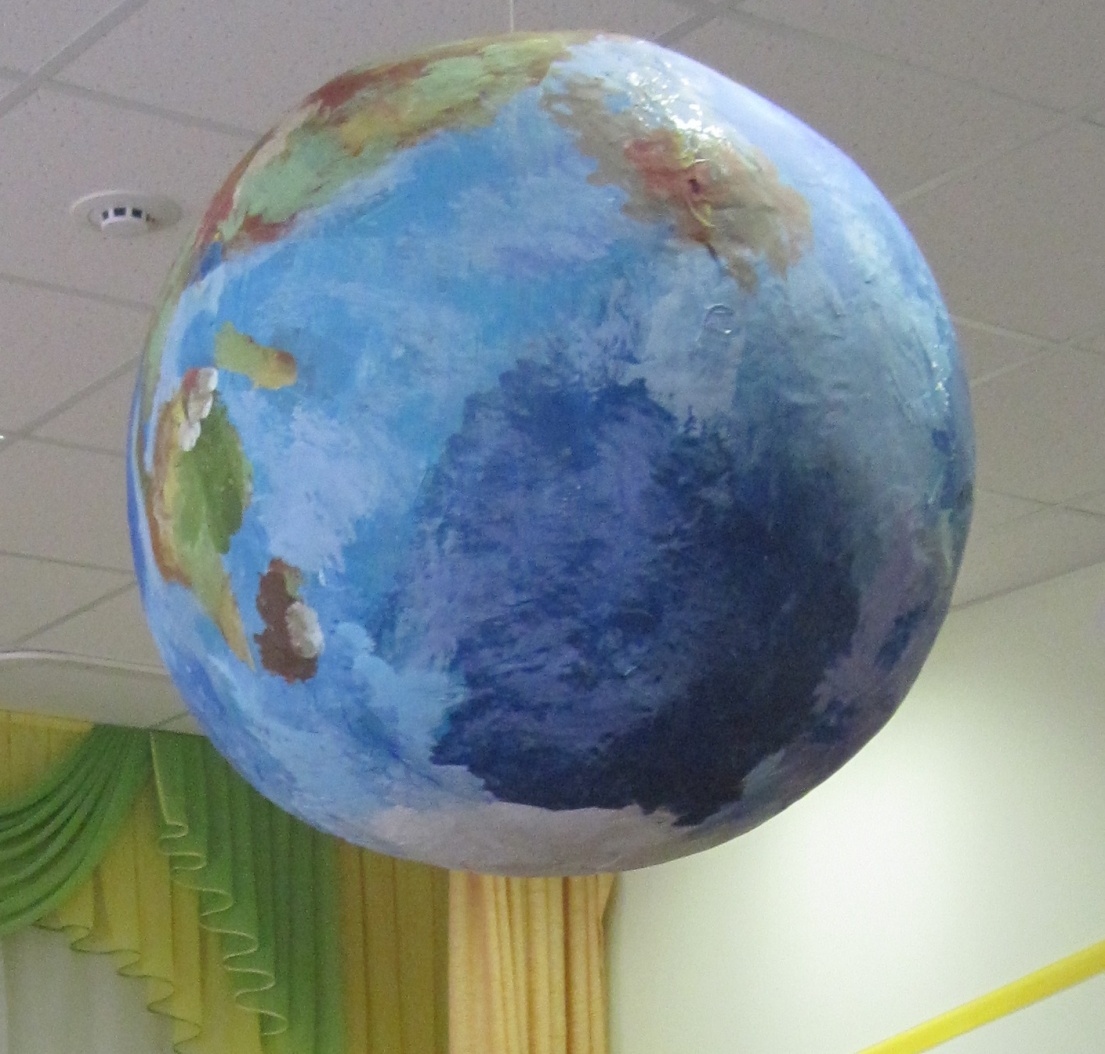 